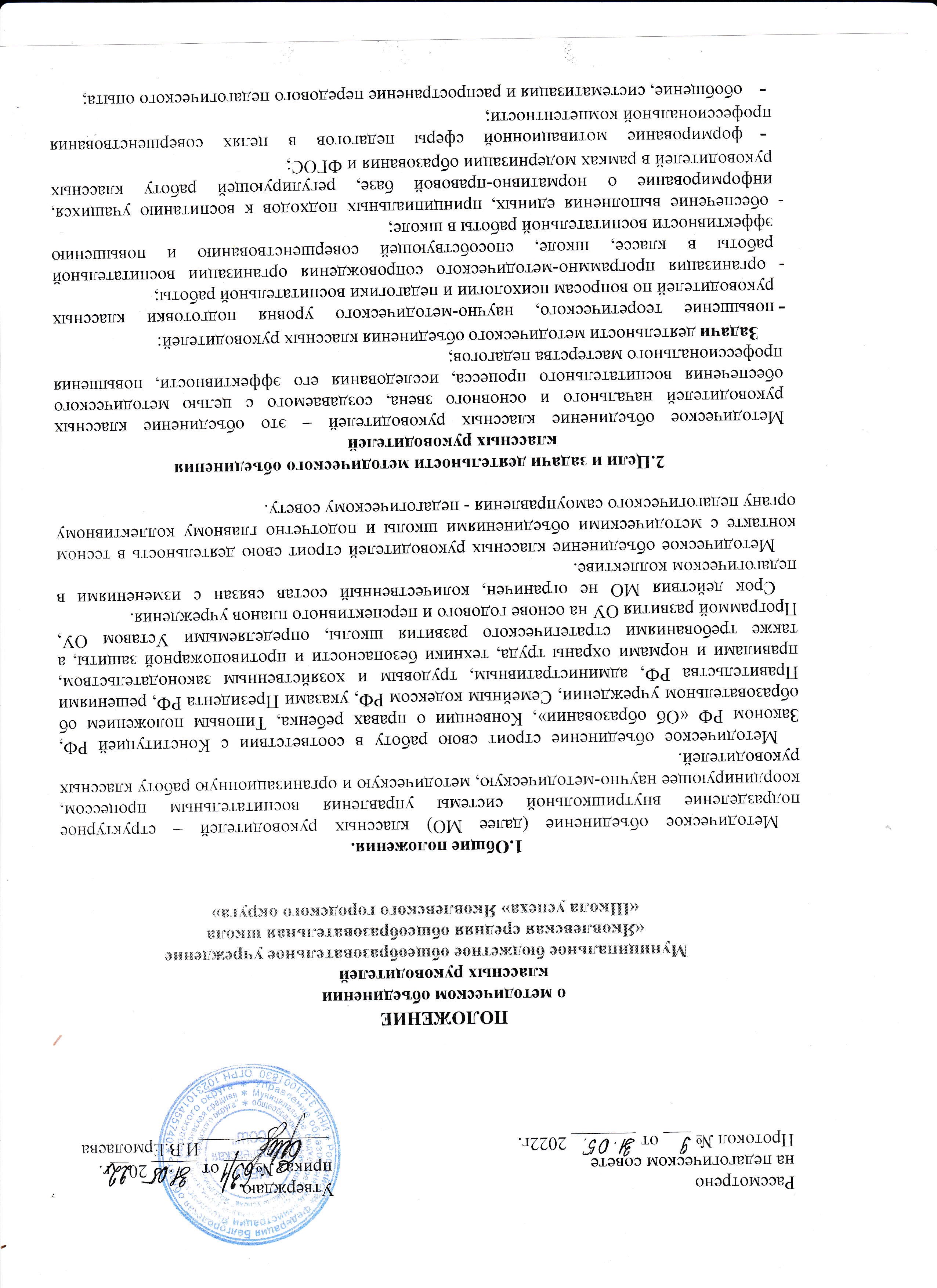 изучение и использование классными руководителями современных воспитательных технологий, форм и методов работы;координация планирования, организации и педагогического анализа воспитательных мероприятий в классных коллективах; анализ качества работы членов объединения, ходатайство перед администрацией школы о поощрении лучших классных руководителей.Функции методического объединения классных руководителейАналитико-прогностическая, выражающаяся в осуществлении анализа качестваоказания воспитательных услуг, разработке методик и инструментария выявления результативности и прогнозирования, а также их дальнейшего содержания направления воспитательной работы:состояние воспитания в процессе обучения;создание дополнительного пространства для реализации личности во внеурочное время;- научно-методическое обеспечение воспитательного процесса;участие в организации и проведении аттестации педагогов;формирование воспитательной системы общеобразовательного учреждения;организация социально-профилактической работы;вынесение на рассмотрение администрацией школы инициатив по выбору приоритетных направлений развития воспитательной системы школы;мониторинг уровня воспитанности учащихся.Организационно-координирующая функция, выражающаяся в планировании и организации работы МО классных руководителей, воспитателей групп продленного дня:разработка и утверждение планов воспитательной работы;разработка методического сопровождения воспитательного процесса;вынесение на рассмотрение администрацией школы вопросов о распределении классного руководства между учителями ОУ;координация воспитательной деятельности классных руководителей и организации их взаимодействия.Информационная функция, выражающаяся в информировании педагогических работников образовательного учреждения по вопросам:нормативного сопровождения деятельности классного руководителя;методического сопровождения деятельности классного руководителя;информация о передовом педагогическом опыте в области воспитания;проведение внеурочных школьных мероприятий и участие во внешкольных мероприятиях различного уровня.Методическая функция, выражающаяся в создании организационно- педагогических условий для совершенствования профессиональной компетентности педагогов:создание условий для непрерывного образования педагогов;оказание адресной методической помощи педагогам;организация методических выставок по проблемам воспитания;координация работы методического объединения с вышестоящими муниципальными                            методическими  службами.4. Полномочия и ответственность МО:МО классных руководителей:выдвигает предложения об улучшении воспитательного процесса в школе;получает консультативную помощь от членов администрации по нормативной базе, научно-методической литературе;вносит предложения об аттестации членов объединения, предложение                                о публикации передового опыта;отвечает за объективность анализа деятельности классных руководителей, своевременную реализацию направлений работы школы, качество разработки и проведения мероприятий, корректность обсуждаемых вопросов.Организация работы методического объединения классных руководителейМетодическое объединение возглавляет педагог-организатор. Руководитель МО классных руководителей несет ответственность за: - планирование, подготовку, проведение и анализ деятельности МО;- качественное ведение документации и отчетность деятельности МО; - своевременное предоставление необходимой документации администрации школы,                      в вышестоящие инстанции о работе МО; - повышение методического уровня воспитательной работы в школе; - совершенствование психолого-педагогической подготовки классных руководителей;                - выполнение классными руководителями их функциональных обязанностей. Организует:взаимодействие классных руководителей, членов МО;проведение заседаний МО, открытых мероприятий, семинаров, конференций;изучение, обобщение и использование на практике передового педагогического опыта работы классных руководителей;консультации по вопросам воспитательной работы;5.3. Координирует планирование, организацию и анализ воспитательных мероприятий.5.4. Содействует становлению и развитию системы воспитательной работы в классных коллективах.5.5. Принимает	участие	в	подготовке	и	проведении аттестации	  классных  руководителей.Участвует в научно- исследовательской, методической работе школы по вопросам воспитания совместно с заместителем директора, курирующим данный аспект учебно- воспитательной работы.5.7. План МО классных руководителей является частью годового плана работы школы, в конце учебного года анализ работы МО классных руководителей предоставляется администрации школы;5.8. Периодичность заседаний МО классных руководителей определяется планом работы школы на учебный год.5.9.Заседания МО классных руководителей протоколируютсяДокументация и отчетность методического объединения                         классных  руководителейприказ об открытии МО и назначении на должность руководителя МО;Положение о методическом объединении;годовой план работы МО;протоколы заседаний МО;аналитический материал по итогам работы за учебный год, результаты мониторинга, административных проверок;инструктивно-методические	документы	по	воспитательной	работе;	в классных коллективах и деятельности классных руководителей; материалы банка данных воспитательных мероприятий.